R A S P I S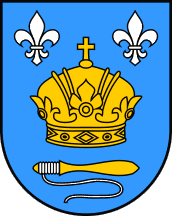              Otvorenog šahovskog turnira „Oluja“Naziv turnira:IX. otvoreni šahovski turnir „Oluja“Organizator:ŠK „Sveta Marija i Donji Mihaljevec“Datum:petak, 05.kolovoza s početkom u 15 satiMjesto: Sveta Marija, Dom kulture Sveta MarijaPravo sudjelovanja:Svi igrači iz Hrvatske i inozemstvaTempo igre:15 minuta po igračuSustav natjecanja:Švicarski sustav u 7 kola, FIDE varijantaNagrade:nagrade: 1.mjesto 1000 kn             2.mjesto 500 kn                                         3.mjesto 250 kn              medalje za 3 najuspješnija kadetaRejtingiranje:Turnir će se rejtingirati za FIDE Rapid listuPrijava:Prijave igrača su na dan odigravanja do 14:45hKotizacija:Kotizacija po igraču iznosi 70 kunaKadeti i žene plaćaju kotizaciju 40 kunaDomjenak:Za svakog natjecatelja osigurano je jelo i pićeObaveze natjecatelja:Svaki natjecatelj obavezan je donijeti digitalni šahovski satInformacije i predprijave:Kralj Danijel: mob. 098-915-6374 ili na e-mail danijelkralj12@gmail.comPongrac Franjo: mob. 098-902-3078 ili na e-mailfranjopongrac@yahoo.com 